ò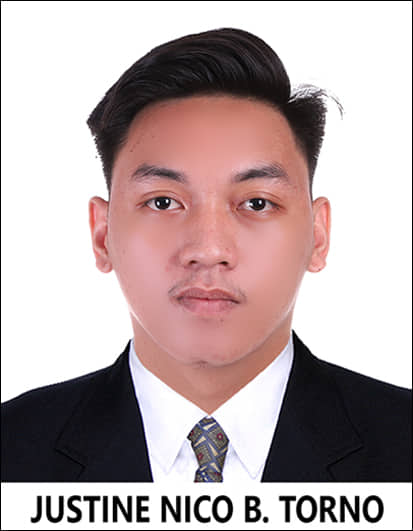 òJustine nico b. tornoBirthdate: August 23, 2000Gender: MaleNationality: FilipinoCivil Status: SingleHeight: 5'9Weight: 28 kgEDucationHIGHSCHOOLPAMPANGA COLLEGES, MACABEBE     (JUNE 2013 - APR 2016)SENIOR HIGHSCHOOL PAMPANGA COLLEGES, MACABEBE     (JUNE 2017 - APR 2019)VOCATIONAL TESDA MACABEBE HIDDEN PARADISE TRAINING CENTER( JAN 2019 - SEPT 2019)Work Experience WAITER - INA's EVENTS PLACE     (Oct 2019 - May 2022)2 years working waiter in INA's EVENTS PLACE Location: San Gabriel Macabebe PampangaCertificatesCertificate of Recognition with Distinction Certificate of Hotel and Restaurant ServicesCertificate of Training National Certificate II National Certificate I Ship's Catering Services Hobbies Athletics/RunnerBasketball/Volleyball Athletics Trainor SkillsHardworking Work Ethic Time Management Adaptability Responsible Justine nico b. tornoBirthdate: August 23, 2000Gender: MaleNationality: FilipinoCivil Status: SingleHeight: 5'9Weight: 28 kgEDucationHIGHSCHOOLPAMPANGA COLLEGES, MACABEBE     (JUNE 2013 - APR 2016)SENIOR HIGHSCHOOL PAMPANGA COLLEGES, MACABEBE     (JUNE 2017 - APR 2019)VOCATIONAL TESDA MACABEBE HIDDEN PARADISE TRAINING CENTER( JAN 2019 - SEPT 2019)Work Experience WAITER - INA's EVENTS PLACE     (Oct 2019 - May 2022)2 years working waiter in INA's EVENTS PLACE Location: San Gabriel Macabebe PampangaCertificatesCertificate of Recognition with Distinction Certificate of Hotel and Restaurant ServicesCertificate of Training National Certificate II National Certificate I Ship's Catering Services Hobbies Athletics/RunnerBasketball/Volleyball Athletics Trainor SkillsHardworking Work Ethic Time Management Adaptability Responsible 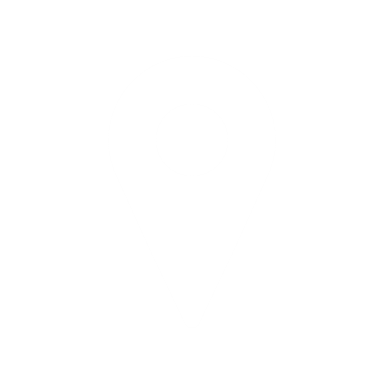 318. San Gabriel Macabebe, Pampanga.Justine nico b. tornoBirthdate: August 23, 2000Gender: MaleNationality: FilipinoCivil Status: SingleHeight: 5'9Weight: 28 kgEDucationHIGHSCHOOLPAMPANGA COLLEGES, MACABEBE     (JUNE 2013 - APR 2016)SENIOR HIGHSCHOOL PAMPANGA COLLEGES, MACABEBE     (JUNE 2017 - APR 2019)VOCATIONAL TESDA MACABEBE HIDDEN PARADISE TRAINING CENTER( JAN 2019 - SEPT 2019)Work Experience WAITER - INA's EVENTS PLACE     (Oct 2019 - May 2022)2 years working waiter in INA's EVENTS PLACE Location: San Gabriel Macabebe PampangaCertificatesCertificate of Recognition with Distinction Certificate of Hotel and Restaurant ServicesCertificate of Training National Certificate II National Certificate I Ship's Catering Services Hobbies Athletics/RunnerBasketball/Volleyball Athletics Trainor SkillsHardworking Work Ethic Time Management Adaptability Responsible 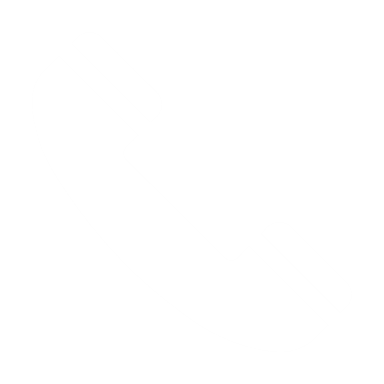 09456610370Justine nico b. tornoBirthdate: August 23, 2000Gender: MaleNationality: FilipinoCivil Status: SingleHeight: 5'9Weight: 28 kgEDucationHIGHSCHOOLPAMPANGA COLLEGES, MACABEBE     (JUNE 2013 - APR 2016)SENIOR HIGHSCHOOL PAMPANGA COLLEGES, MACABEBE     (JUNE 2017 - APR 2019)VOCATIONAL TESDA MACABEBE HIDDEN PARADISE TRAINING CENTER( JAN 2019 - SEPT 2019)Work Experience WAITER - INA's EVENTS PLACE     (Oct 2019 - May 2022)2 years working waiter in INA's EVENTS PLACE Location: San Gabriel Macabebe PampangaCertificatesCertificate of Recognition with Distinction Certificate of Hotel and Restaurant ServicesCertificate of Training National Certificate II National Certificate I Ship's Catering Services Hobbies Athletics/RunnerBasketball/Volleyball Athletics Trainor SkillsHardworking Work Ethic Time Management Adaptability Responsible 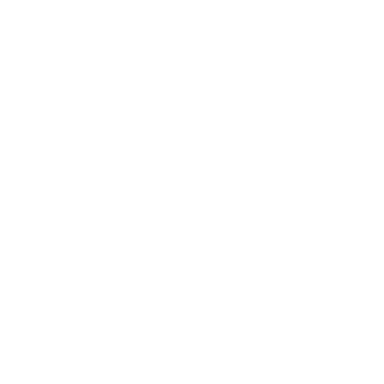 justinenicotorno@gmail.comJustine nico b. tornoBirthdate: August 23, 2000Gender: MaleNationality: FilipinoCivil Status: SingleHeight: 5'9Weight: 28 kgEDucationHIGHSCHOOLPAMPANGA COLLEGES, MACABEBE     (JUNE 2013 - APR 2016)SENIOR HIGHSCHOOL PAMPANGA COLLEGES, MACABEBE     (JUNE 2017 - APR 2019)VOCATIONAL TESDA MACABEBE HIDDEN PARADISE TRAINING CENTER( JAN 2019 - SEPT 2019)Work Experience WAITER - INA's EVENTS PLACE     (Oct 2019 - May 2022)2 years working waiter in INA's EVENTS PLACE Location: San Gabriel Macabebe PampangaCertificatesCertificate of Recognition with Distinction Certificate of Hotel and Restaurant ServicesCertificate of Training National Certificate II National Certificate I Ship's Catering Services Hobbies Athletics/RunnerBasketball/Volleyball Athletics Trainor SkillsHardworking Work Ethic Time Management Adaptability Responsible Justine nico b. tornoBirthdate: August 23, 2000Gender: MaleNationality: FilipinoCivil Status: SingleHeight: 5'9Weight: 28 kgEDucationHIGHSCHOOLPAMPANGA COLLEGES, MACABEBE     (JUNE 2013 - APR 2016)SENIOR HIGHSCHOOL PAMPANGA COLLEGES, MACABEBE     (JUNE 2017 - APR 2019)VOCATIONAL TESDA MACABEBE HIDDEN PARADISE TRAINING CENTER( JAN 2019 - SEPT 2019)Work Experience WAITER - INA's EVENTS PLACE     (Oct 2019 - May 2022)2 years working waiter in INA's EVENTS PLACE Location: San Gabriel Macabebe PampangaCertificatesCertificate of Recognition with Distinction Certificate of Hotel and Restaurant ServicesCertificate of Training National Certificate II National Certificate I Ship's Catering Services Hobbies Athletics/RunnerBasketball/Volleyball Athletics Trainor SkillsHardworking Work Ethic Time Management Adaptability Responsible Justine nico b. tornoBirthdate: August 23, 2000Gender: MaleNationality: FilipinoCivil Status: SingleHeight: 5'9Weight: 28 kgEDucationHIGHSCHOOLPAMPANGA COLLEGES, MACABEBE     (JUNE 2013 - APR 2016)SENIOR HIGHSCHOOL PAMPANGA COLLEGES, MACABEBE     (JUNE 2017 - APR 2019)VOCATIONAL TESDA MACABEBE HIDDEN PARADISE TRAINING CENTER( JAN 2019 - SEPT 2019)Work Experience WAITER - INA's EVENTS PLACE     (Oct 2019 - May 2022)2 years working waiter in INA's EVENTS PLACE Location: San Gabriel Macabebe PampangaCertificatesCertificate of Recognition with Distinction Certificate of Hotel and Restaurant ServicesCertificate of Training National Certificate II National Certificate I Ship's Catering Services Hobbies Athletics/RunnerBasketball/Volleyball Athletics Trainor SkillsHardworking Work Ethic Time Management Adaptability Responsible About meI’AM JUSTINE NICO TORNO.  A TALENTED PERSON, AMBITIOUS AND HARDWORKING. FOR THE PAST 2 YEARS, IV’E BEEN WORKING AS A WAITER IN INA’S EVENTS PLACE. I HAVE SOME BACKGROUND ABOUT SERVICES LIKE TABLE SETTING, TAKING ORDERS OF THE GUEST AND HOW TO COMMUNICATE WITH THE GUEST. WELL I HAVE ALWAYS BEEN INTERESTED IN RESTAURANT SERVICES. MOVING FORWARD, I HOPE TO EXPAND MY EXPERIENCE ACROSS DIFFERENT INDUSTRIES.About meI’AM JUSTINE NICO TORNO.  A TALENTED PERSON, AMBITIOUS AND HARDWORKING. FOR THE PAST 2 YEARS, IV’E BEEN WORKING AS A WAITER IN INA’S EVENTS PLACE. I HAVE SOME BACKGROUND ABOUT SERVICES LIKE TABLE SETTING, TAKING ORDERS OF THE GUEST AND HOW TO COMMUNICATE WITH THE GUEST. WELL I HAVE ALWAYS BEEN INTERESTED IN RESTAURANT SERVICES. MOVING FORWARD, I HOPE TO EXPAND MY EXPERIENCE ACROSS DIFFERENT INDUSTRIES.Justine nico b. tornoBirthdate: August 23, 2000Gender: MaleNationality: FilipinoCivil Status: SingleHeight: 5'9Weight: 28 kgEDucationHIGHSCHOOLPAMPANGA COLLEGES, MACABEBE     (JUNE 2013 - APR 2016)SENIOR HIGHSCHOOL PAMPANGA COLLEGES, MACABEBE     (JUNE 2017 - APR 2019)VOCATIONAL TESDA MACABEBE HIDDEN PARADISE TRAINING CENTER( JAN 2019 - SEPT 2019)Work Experience WAITER - INA's EVENTS PLACE     (Oct 2019 - May 2022)2 years working waiter in INA's EVENTS PLACE Location: San Gabriel Macabebe PampangaCertificatesCertificate of Recognition with Distinction Certificate of Hotel and Restaurant ServicesCertificate of Training National Certificate II National Certificate I Ship's Catering Services Hobbies Athletics/RunnerBasketball/Volleyball Athletics Trainor SkillsHardworking Work Ethic Time Management Adaptability Responsible 